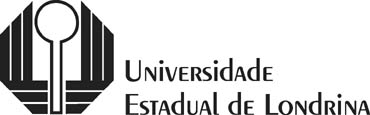 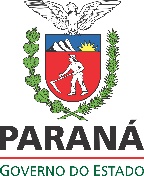 Guia de Requisição de Refeições*Instrução de Serviço PROAF 001/2023Artigo 3º:	a “Guia de Requisição de Refeições”, deverá estar devidamente motivada e com a identificação das pessoas que irão usufruir das refeições. (Nome, Número de RG ou CPF e Assinatura);Artigo 5º:	o valor das refeições, incluso refrigerante, sobremesa e taxas de serviço será de, no máximo, R$ 41,80 (quarenta e um reais e oitenta centavos), por pessoa convidada externa e de R$ 41,80 (quarenta e um reais e oitenta centavos por servidor que estiver vinculado ás atividades decorrentes da visita.Artigo 7º:	Em caso de dúvidas contactar a ProAF/Diretoria Administrativa, ramal 4474 ou 4974.Importante: quando a previsão de utilização do restaurante exceder a 10 pessoas, é necessário que ele seja notificado com antecedência mínima de 2 dias para que possa fazer os preparativos devidos.Restaurantes autorizados: Cantina do CESA/CCB/UEL ● Churrascaria Galpão Nelore ● Frutal do Campo ●  Minato ● Papo Cabeça (Cidade Universitária) ● Dá Licença ● Lagondola Tratoria EIRELI ● Villa Fontana ●  Bar Valentino ● Camargo e Egashira Ltda (Brasiliano)Órgão/Unidade Requisitante:Órgão/Unidade Requisitante:Órgão/Unidade Requisitante:Empenho SIAF:Empenho SIAF:Quantidade de Refeições:Quantidade de Refeições:Tipo de Refeição:□ Almoço□ Jantar□ JantarMotivo/Justificativa: Autorizamos o fornecimento de refeições a convidados externos da Instituição e servidores vinculados às atividades decorrentes da visita, abaixo relacionada, ficando as despesas a favor da Universidade Estadual de Londrina, não se responsabilizando a mesma pelo consumo de bebidas alcoólicas.Autorizamos o fornecimento de refeições a convidados externos da Instituição e servidores vinculados às atividades decorrentes da visita, abaixo relacionada, ficando as despesas a favor da Universidade Estadual de Londrina, não se responsabilizando a mesma pelo consumo de bebidas alcoólicas.Autorizamos o fornecimento de refeições a convidados externos da Instituição e servidores vinculados às atividades decorrentes da visita, abaixo relacionada, ficando as despesas a favor da Universidade Estadual de Londrina, não se responsabilizando a mesma pelo consumo de bebidas alcoólicas.Autorizamos o fornecimento de refeições a convidados externos da Instituição e servidores vinculados às atividades decorrentes da visita, abaixo relacionada, ficando as despesas a favor da Universidade Estadual de Londrina, não se responsabilizando a mesma pelo consumo de bebidas alcoólicas.Autorizamos o fornecimento de refeições a convidados externos da Instituição e servidores vinculados às atividades decorrentes da visita, abaixo relacionada, ficando as despesas a favor da Universidade Estadual de Londrina, não se responsabilizando a mesma pelo consumo de bebidas alcoólicas.Autorizamos o fornecimento de refeições a convidados externos da Instituição e servidores vinculados às atividades decorrentes da visita, abaixo relacionada, ficando as despesas a favor da Universidade Estadual de Londrina, não se responsabilizando a mesma pelo consumo de bebidas alcoólicas.Endereço para entrega da Nota Fiscal de Serviços:Responsável pela autorização:Responsável pela autorização:Responsável pela autorização:	Londrina, 	Londrina, 	Londrina, ProPPG/DEFCarimbo e AssinaturaNome completoRG ou CPFAssinatura